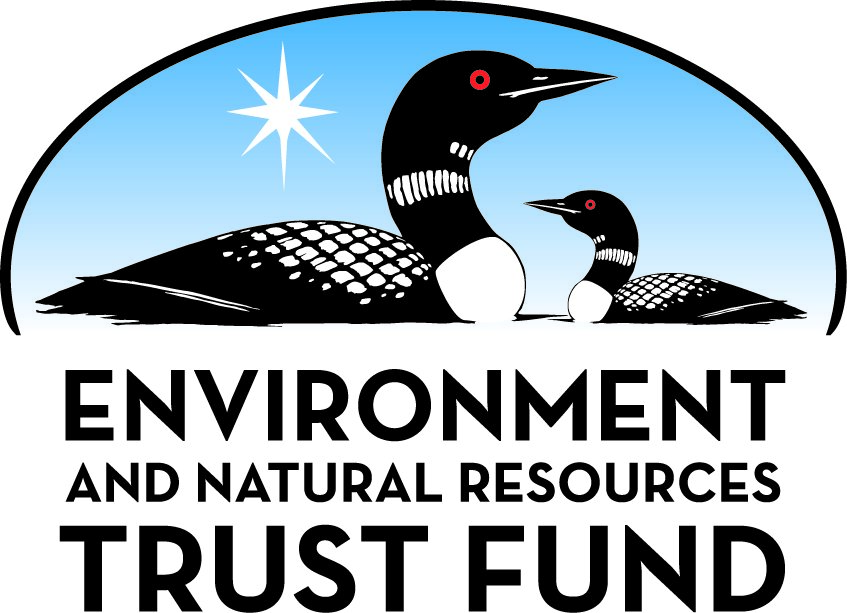 Environment and Natural Resources Trust Fund2021 Request for ProposalGeneral InformationProposal ID: 2021-291Proposal Title: Factors Influencing Wild Turkey Productivity in Southeast MinnesotaProject Manager InformationName: Matt WeegmanOrganization: National Wild Turkey FederationOffice Telephone: (218) 368-6313Email: mweegman@nwtf.netProject Basic InformationProject Summary: Our study will provide important data on wild turkey reproductive ecology in southeastern Minnesota, including the effect of habitat and environmental factors on nesting success and brood survival.Funds Requested: $809,000Proposed Project Completion: 2025-12-31LCCMR Funding Category: Foundational Natural Resource Data and Information (A)Project LocationWhat is the best scale for describing where your work will take place?  
	Region(s): SEWhat is the best scale to describe the area impacted by your work?  
	StatewideWhen will the work impact occur?  
	During the Project and In the FutureNarrativeDescribe the opportunity or problem your proposal seeks to address. Include any relevant background information.Wild turkeys are a charismatic and highly valued game species in Minnesota (MN), however the MN Department of Natural Resources (DNR) long term action plan for managing the species expired in 2012. Additionally, concerns have been raised in large portions of the eastern subspecies range across the eastern US regarding regional declines in productivity and abundance, and it is unknown if similar trends are occurring in MN. Thus, contemporary research on wild turkey population status and ecology in MN is needed to properly inform future conservation and management decisions. We propose to study the reproductive ecology of wild turkeys in southeastern MN over a 4 year period. Our research will provide important information on how environmental factors such as habitat, weather, forage availability, and predator abundance and distribution affect nest success and poult survival. Our study will inform management actions that maximize turkey production. Our proposed project also would complement planned work on nest success and poult survival in Missouri, facilitating an unprecedented comparison of Midwestern turkey demography for more holistic conservation.What is your proposed solution to the problem or opportunity discussed above? i.e. What are you seeking funding to do? You will be asked to expand on this in Activities and Milestones.We will study reproductive ecology using a comprehensive landscape-level approach across three field seasons that incorporates several key data streams stemming from Global Positioning System (GPS)/Very High Frequency (VHF) radio tracking of females and poults, remote sensing satellite data, weather station data, vegetation and arthropod surveys, capture-recapture data of mammalian nest predators, and camera survey data of mesocarnivore distribution, all in the same study area in southeast MN. This work will be completed via a PhD student supervised by Drs. Byrne and Weegman at University of Missouri (faculty already supervising complementary turkey research in Missouri). The student will lead field efforts capturing birds and predators, deploying camera traps, conducting invertebrate and vegetation sampling, and supervising technicians who will assist with field work. The individual bird is the sampling unit and will be the basis for tests explaining variation in nest success and poult survival as a function of behavior and movements as well as habitat measures, invertebrate abundance, and predator densities in the study area. Individual females (with and without broods) represent the sampling unit for our brood-rearing habitat selection work. This will allow us to holistically assess the current status and drivers of wild turkey productivity in MN.What are the specific project outcomes as they relate to the public purpose of protection, conservation, preservation, and enhancement of the state’s natural resources? 1. Quantify reproductive parameters of wild turkeys in southeastern MN, including nest success, poult survival, and reproductive phenology.
2. Determine how weather (temperature and precipitation), habitat, landscape characteristics, predator densities, forage availability and their interactions affect turkey nest success and poult survival, and identify causes of poult mortality.
3. Assess turkey brood-rearing habitat selection, identify important characteristics of quality brood-rearing habitat, and determine habitats where turkeys and predators are most likely to interact.Activities and MilestonesActivity 1: Determine how weather (temperature and precipitation), landscape characteristics, predator densities, and their interactions affect turkey nest success.Activity Budget: $444,117Activity Description: 
We will deploy 45 tracking devices during January to March annually (n = 135) on female wild turkeys. We will use GPS and VHF tracking to monitor nesting phenology and success annually. We will estimate mammalian nest predator densities (raccoon, opossum, skunk) on the study area by using capture-recapture sampling. To capture rainfall and temperature variability across the study area during the nesting and brood-rearing seasons, we will place 10 weather stations (consisting of a rain gauge and temperature data logger) throughout the study area from March to July. We will quantify nest-site habitat conditions by conducting vegetation surveys at nest sites. Landscape characteristics (e.g., percent open land, forested land, and edge habitat) will be calculated based on existing GIS layers and remotely-sensed data for our study area. Thus, we will quantify nesting success in this population, and the extent to which annual variation in nesting success is explained by annual variation in nest-predator densities, weather conditions, micro-habitat conditions, and landscape characteristics in each year.Activity Milestones: Activity 2: Determine how temperature and precipitation, landscape characteristics, predator densities, and invertebrate abundance and diversity affect poult survival.Activity Budget: $185,641Activity Description: 
Within 24 hours of a female successfully hatching a brood, we will capture poults by hand and fit them with 1 g mortality-sensitive VHF transmitters (Advanced Telemetry Systems). One poult will be left at the flush site to ensure the female continues to exhibit brooding behavior. Marked broods will be radio-tracked intensively (>1 location daily) for 30 days post-hatch to quantify poult survival and cause-specific mortality. When a mortality signal is detected, the carcass will be collected and an assessment of cause of death determined. We plan to fit 65 poults (i.e., ~8 poults per brood, 8 broods) with VHF transmitters per year across 3 years. We will use known-fate modeling to estimate daily and seasonal poult survival. Annual variation in poult survival will be described as a function of annual variation in weather conditions, landscape characteristics and arthropod abundance. Arthropod abundance will be quantified based on regular sampling at 50 vegetation survey plots distributed across the study area during the brood-rearing season, as well as at a subset of locations used by GPS-tagged adult females with broods.Activity Milestones: Activity 3: Assess turkey brood-rearing habitat selection and determine habitats where turkeys and predators are most likely to interact.Activity Budget: $179,242Activity Description: 
We will quantify turkey resource selection relative to four functional environmental variables that influence physiology, spatial behavior and fitness of brood-rearing females and their young:
1. Arthropod biomass as a measure of food availability for poults.
2. Temperature at ground level, as poults are sensitive to thermal stress.
3. Vegetation density and height, which can provide thermal refugia and cover from predators, or act as an impediment.
4. Predation risk, which influences habitat use and activity.

Resource selection will be quantified using step-selection functions, which compare resource use at sequential GPS locations to associated resource availability. Vegetation density, arthropod biomass, and ground-level temperature will be modeled across the landscape based on 50 vegetation plots sampled once weekly during the brood-rearing season. Distribution of potential mammalian poult predators will be quantified based on camera trapping and will inform occupancy models that predict the probability of predators as a function of habitat. Accelerometer data collected on the GPS tracking devices will be used to identify behaviors of adult females (e.g., resting, feeding) to construct daily activity budgets during the brood-rearing season. These data will uniquely augment habitat use and resource selection inferences by identifying behavior in habitat types.Activity Milestones: Project Partners and CollaboratorsLong-Term Implementation and FundingDescribe how the results will be implemented and how any ongoing effort will be funded. If not already addressed as part of the project, how will findings, results, and products developed be implemented after project completion? If additional work is needed, how will this be funded? 
Results from this research will inform population and habitat management decisions for wild turkeys and associated species at a statewide scale. We anticipate our results will guide a much-needed update of the long-term turkey management plan for MN. Management implications can be used in other Midwestern states where turkey populations have declined in the last 5-10 years. Results from this project will be shared at natural resources conferences such as the Midwest and Eastern Wild Turkey Technical Committee Meetings, and form the subject of a PhD dissertation and minimum of 3 peer-reviewed publications (one for each project outcome).Project Manager and Organization QualificationsProject Manager Name: Matt WeegmanJob Title: NWTF District Biologist for MN, WI, & IAProvide description of the project manager’s qualifications to manage the proposed project. 
Matt Weegman is responsible for developing new conservation projects and managing all existing NWTF conservation projects in Minnesota, Wisconsin, and Iowa. He also manages the NWTF Super Fund dollars that are earmarked for habitat work, land acquisition, and equipment purchases in these three states. Matt grew up in Winona, MN, the heart of the MN Driftless Region, and attended South Dakota State University for a Bachelors of Science in Wildlife and Fisheries (2009) and Mississippi State University for a Masters of Science in Wildlife, Fisheries, and Aquaculture (2013). Past positions with The National Wild Turkey Federation, Minnesota DNR, Ducks Unlimited, Mississippi State University, the U.S. Fish and Wildlife Service, and South Dakota Game Fish and Parks have given him a wealth of experiences that qualify him to manage this project.Organization: National Wild Turkey FederationOrganization Description: 
The National Wild Turkey Federation (NWTF) was founded in 1973, there were approximately 1.3 million wild turkeys in North America. After decades of work, that number hit a historic high of almost 7 million turkeys. To succeed, the NWTF stood behind science-based conservation and hunters’ rights while working diligently with partners to help restore wild turkeys across North America. Today, the NWTF is focused on the future of hunting and conservation through its 10-year initiative, Save the Habitat. Save the Hunt., a charge that mobilizes science, fundraising and devoted volunteers to conserve or enhance more than 4 million acres of essential wildlife habitat, recruit at least 1.5 million hunters and open access to 500,000 acres for hunting.  The NWTF has conducted conservation work in the US and throughout 15 other countries.  We currently manage 300+ grants/agreements across the US for a variety of partners. For more information, visit NWTF.org.Budget SummaryClassified Staff or Generally Ineligible ExpensesNon ENRTF FundsAttachmentsRequired AttachmentsVisual ComponentFile: 0094d465-82f.pdfAlternate Text for Visual ComponentThis attachment is a one page document that summarizes the research and includes a map showing the proposed work area in southeast Minnesota.Financial CapacityFile: c8751a0b-c3b.pdfBoard Resolution or LetterOptional AttachmentsSupport Letter or OtherAdministrative UseDoes your project include restoration or acquisition of land rights? 
	NoDoes your project have patent, royalties, or revenue potential? 
	NoDoes your project include research? 
	YesDoes the organization have a fiscal agent for this project? 
	NoDescriptionCompletion DateCapture turkeys annually in Jan-Mar using rocket nets, deploy GPS-VHF tracking devices on adult hens.2024-03-31Capture and recapture predators, deploy weather stations, conduct vegetation surveys, calculate landscape characteristics.2024-07-31Estimate nesting success, link variation with predator densities, weather conditions, micro-habitat conditions, and landscape characteristics.2024-10-31DescriptionCompletion DateConduct arthropod sampling, identify to lowest taxonomic level.2024-08-31Determine cause of mortality2024-08-31Estimate poult survival as a function of weather conditions, landscape characteristics and arthropod abundance.2024-10-31DescriptionCompletion DateCapture turkeys annually in Jan-Mar using rocket nets, deploy GPS-VHF tracking devices on adult hens.2024-03-31Deploy weather stations, conduct vegetation and arthropod surveys, calculate landscape characteristics, deploy and monitor cameras2024-08-31Perform resource selection analyses as a function of habitat, predation risk, and forage availability. Compare between females with and without broods to make inferences on brood-specific habitat requirements.2024-10-31NameOrganizationRoleReceiving FundsDr. Michael ByrneUniversity of MissouriProject PIYesDr. Mitch WeegmanUniversity of MissouriProject PIYesCategory / NameSubcategory or TypeDescriptionPurposeGen. Ineli gible% Bene fits# FTEClass ified Staff?$ AmountPersonnelDistrict BiologistProject Manager35%0.3$32,176Grant AdministratorGrant Management35%0.21$19,500Sub Total$51,676Contracts and ServicesUniversity of MissouriSub awardPersonnel: 1 PhD stipend, tuition & benefits ($162,069); 3 technicians & benefits ($139,750). 
Field lodging, travel & conferences ($98,984).
Capital, equipment, supplies: turkey trapping/marking equipment ($288,800), predator trapping/marking equipment ($43,590); computer ($2,000); weather recording equipment ($12,720).
Publications ($6,000).

Detailed budget uploaded in Attachments.X9.24$753,913Sub Total$753,913Equipment, Tools, and SuppliesSub Total-Capital ExpendituresSub Total-Acquisitions and StewardshipSub Total-Travel In MinnesotaMiles/ Meals/ LodgingNWTF Personal vehicle mileage and mealsPartner meetings and site visits to assist with research operations$1,499Sub Total$1,499Travel Outside MinnesotaConference Registration Miles/ Meals/ LodgingNWTF Travel for Midwest Deer and Turkey Study Group MeetingsResearch presentationsX$1,912Sub Total$1,912Printing and PublicationSub Total-Other ExpensesSub Total-Grand Total$809,000Category/NameSubcategory or TypeDescriptionJustification Ineligible Expense or Classified Staff RequestContracts and Services - University of MissouriSub awardPersonnel: 1 PhD stipend, tuition & benefits ($162,069); 3 technicians & benefits ($139,750). 
Field lodging, travel & conferences ($98,984).
Capital, equipment, supplies: turkey trapping/marking equipment ($288,800), predator trapping/marking equipment ($43,590); computer ($2,000); weather recording equipment ($12,720).
Publications ($6,000).

Detailed budget uploaded in Attachments.1. Travel from Missouri to Minnesota ($1,500). The PhD student and technicians will be based in Minnesota, but travel from Missouri to Minnesota to begin and end field operations across 3 years.
2. Conference travel ($7,100). The PhD student and Drs. Mike Byrne and Mitch Weegman will present research findings at two Ecological Society of America annual meetings (out of state). This will be an important experience for the student to discuss project results and learn from other researchers.
Travel Outside MinnesotaConference Registration Miles/Meals/LodgingNWTF Travel for Midwest Deer and Turkey Study Group MeetingsIf the research is funded, I will be giving presentations at two years of  Midwest deer and turkey study group meetings at a cost of $1,000 per year for travel and lodging.
CategorySpecific SourceUseStatusAmountStateIn-KindMN DNRMN DNR has contributed staff salary and fringe ($20,181), staff travel ($3841), equipment (e.g., rocket nets to capture adult hen turkeys; $735) and consumables (i.e., rocket charges; $243) to help carry field operations associated with this project.Secured$25,000State Sub Total$25,000Non-StateIn-KindNWTF Indirect Rate @ 16.98%This is an unrecoverable indirect rateSecured$129,897CashNWTF Super FundsThe MN NWTF State Chapter has committed cash from the Super Fund to support this researchSecured$5,000Non State Sub Total$134,897Funds Total$159,897TitleFileBoard Resolution419b827b-f4d.pdfTitleFileLetter of In-Kind Support from MN DNRf819ae57-c3f.pdfSub-award detailed budgetffd4b087-fc3.pdf